Институт мировой литературы им. А.М. Горького Российской академии наукприглашает принять участие в научной конференцииМеждународные Шмелёвские чтения«ХУДОЖЕСТВЕННЫЙ МИР И.С. ШМЕЛЁВА».Москва7-8 октября 2019 г.В рамках конференции планируется обсудить следующие темы:Судьбы России в творчестве И.С. Шмелёва.Писатель и война.Философский мир творчества И.С. Шмелёва. Проблемы поэтики творчества И.С. Шмелёва.И.С. Шмелёв и русские писатели XIX–XXI веков.Заявки на участие в конференции просим присылать до 1 июня 2019 года по электронной почте otdel-gorkogo@yandex.ruТелефоны для справок: (495) 697-16-42Быстрова Ольга Васильевна 8 (916) 232-10-45Плотникова Анастасия Геннадьевна 8 (925) 007-18-87В заявке необходимо указать:1. фамилию, имя, отчество;2. тему доклада или сообщения;3. место работы (или учебы) и занимаемую должность;4. ученую степень и звание (при наличии);5. почтовый адрес;6. номер контактного телефона;7. адрес электронной почты.Планируется издание сборника материалов конференции с размещением информации в РИНЦ, а также публикация тезисов докладов в электронном журнале ИМЛИ РАН «Новые российские гуманитарные исследования».Зав. отделом изучения и издания творчества А.М. Горького ИМЛИ РАН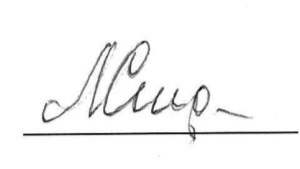 доктор филологических наук, профессор Л.А. Спиридонова     	